Пояснительная записка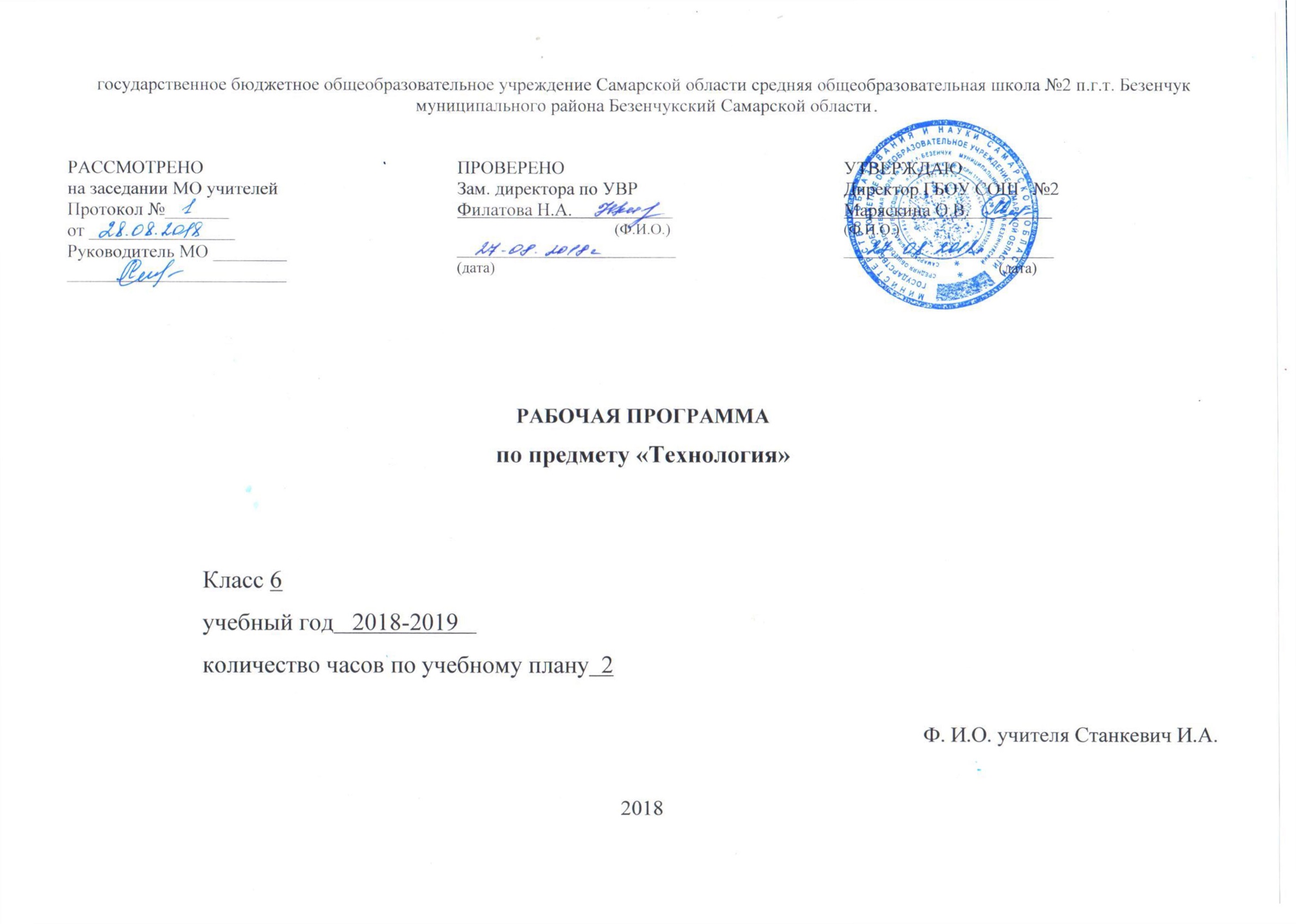 Данная рабочая программа по технологии для 5 – 8 классов составлена на основе: Федерального государственного образовательного стандарта основного общего образования, Фундаментального ядра содержания общего образования,  авторской программы по технологии  5-8 классы под редакцией А. Т. Тищенко, Н. В. Синица. М.: Вентана - Граф, 2012 год, в соответствии с Основной образовательной программой, Учебным планом ГБОУСОШ № 2 п.г.т.Безенчук.  Программа ориентирована на работу с учебниками «Технология» Технологии ведения дома для 5-8 классов, авторами-составителями которых, являются: Н.В. Синица, В.Д.Симоненко, издательский центр – Вентана - Граф.     Основными целями изучения учебного предмета «Технология» в системе основного общего образования являются:- формирование представлений о составляющих техносферы, о современном производстве и о распространенных в нем технологиях;- освоение технологического подхода как универсального алгоритма преобразующей и созидательной деятельности;- формирование представлений о технологической культуре производства, развитие культуры труда подрастающего поколения на основе включения обучающихся в разнообразные виды технологической деятельности по созданию личностно или общественно значимых продуктов труда;- овладение необходимыми в повседневной жизни базовыми приемами ручного и механизированного труда с использованием распространенных инструментов, механизмов и машин, способами управления отдельными видами бытовой техники;- овладение общетрудовыми и специальными умениями, необходимыми для проектирования и создания продуктов труда, ведения домашнего хозяйства;- развитие у обучающихся познавательных интересов, технического мышления, пространственного воображения, интеллектуальных, творческих, коммуникативных и организаторских способностей;- формирование у обучающихся опыта самостоятельной проектно-исследовательской деятельности;- воспитание трудолюбия, бережливости, аккуратности, целеустремленности, предприимчивости, ответственности за результаты своей деятельности, уважительного отношения к людям различных профессий и результатам их труда; воспитание гражданских и патриотических качеств личности;- профессиональное самоопределение школьников в условиях рынка труда, формирование гуманистически и прагматически ориентированного мировоззрения, социально обоснованных ценностных ориентаций.Рабочая программа по курсу «Технология» выполняет следующие задачи:информационно-семантическое нормирование учебного процесса. Это обеспечивает детерминированный объем, четкую тематическую дифференциацию содержания обучения и задает распределение времени по разделам содержания;•организационно-плановое построение содержания. Определяется примерная последовательность изучения содержания технологии в основной школе и его распределение с учетом возрастных особенностей учащихся;общеметодическое руководство. Задаются требования к материально-техническому обеспечению учебного процесса, предоставляются общие рекомендации по проведению различных видов занятий.Обоснование и характеристика изменений.В 5-6 классах в программу включены разделы «Осенние работы на участке» и «Весенние работы на участке» так как школа находится в сельской местности.Общая характеристика учебного предмета.    Обучение школьников технологии строится на основе освоения конкретных процессов преобразования и использования материалов, информации, объектов природной и социальной среды. Основным видом деятельности учащихся, изучающих предмет «Технология» по направлению «Технологии ведения дома», является проектная деятельность. В течение учебного года учащиеся выполняют проект в рамках содержания разделов программы: «Технологии домашнего хозяйства», «Кулинария», «Создание изделий из текстильных материалов» и «Художественные ремёсла». Содержание раздела «Электротехника» в 5–7 классах изучается совместно с изучением содержания раздела «Технологии домашнего хозяйства».По каждому разделу учащиеся изучают основной теоретический материал, осваивают необходимый минимум технологических операций, которые в дальнейшем позволяют выполнить творческие проекты.Новизной данной программы является использование в обучении школьников информационных и коммуникационных технологий, позволяющих расширить кругозор обучающихся за счёт обращения к различным источникам информации, в том числе сети Интернет; применение при выполнении творческих проектов текстовых и графических редакторов, компьютерных про грамм, дающих возможность проектировать интерьеры, выполнять схемы для рукоделия, создавать электронные презентации.В содержании программы сквозной линией проходят вопросы экологического и эстетического воспитания школьников, знакомство их с различными профессиями.Независимо от изучаемых технологий содержание программы предусматривает освоение материала по следующим сквозным образовательным линиям:- Культура, эргономика и эстетика труда: - Получение, обработка, хранение и использование технологической информации;- Основы черчения, графики, дизайна;- Элементы домашней и прикладной экономики, предпринимательства;- Знакомство с миром профессий, выбор обучающимися жизненных, профессиональных планов;- Влияние технологических процессов на окружающую среду и здоровье человека;- Творческая и проектная деятельность;- Технологическая культура производства;- История, перспективы и социальные последствия развития техники и технологии;- Распространенные технологии современного производства.В результате изучения технологии обучающиеся ознакомятся:- с ролью технологии в развитии человечества, механизацией труда, технологической культурой производства;- функциональными и стоимостными характеристиками предметов труда и технологий, себестоимостью продукции, экономией сырья, энергии, труда;- элементами домашней экономики, бюджетом семьи, предпринимательской деятельностью, рекламой, ценой, доходом, прибылью, налогом;- экологическими требованиями к технологиям, социальными последствиями применения технологий;- производительностью труда, реализацией продукции;- устройством, управлением и обслуживанием доступных и посильных технико-технологических средств производства (инструментов, механизмов, приспособлений, приборов, аппаратов, станков, машин);- предметами потребления, материальным изделием или нематериальной услугой, дизайном, проектом, конструкцией;- методами обеспечения безопасности труда, культурой труда, этикой общения на производстве;- информационными технологиями в производстве и сфере услуг, перспективными технологиями;овладеют:- основными методами и средствами преобразования и использования материалов, энергии, информации, объектов социальной и природной среды;- навыками созидательной, преобразующей, творческой деятельности;- умением распознавать и оценивать свойства конструкционных, текстильных и поделочных материалов;- умением выбирать инструменты, приспособления и оборудование для выполнения работ, находить необходимую информацию в различных источниках, в том числе с использованием компьютера;- навыками чтения и составления конструкторской и технологической документации, измерения параметров технологического процесса и продукта труда; выбора, проектирования, конструирования, моделирования объекта труда и технологии с использованием компьютера;- навыками подготовки, организации и планирования трудовой деятельности на рабочем месте с учетом имеющихся ресурсов и условий, соблюдения культуры труда;- навыками организации рабочего места с соблюдением требований безопасности труда и правил пользования инструментами, приспособлениями, оборудованием;- навыками выполнения технологических операций с использованием ручных инструментов, приспособлений, машин, оборудования;- умением разрабатывать учебный творческий проект, изготовлять изделия или получать продукты с использованием освоенных технологий;- умением соотносить личные потребности с требованиями, предъявляемыми различными массовыми профессиями к личным качествам человека.Исходя из необходимости учета потребностей личности обучающегося, его семьи и общества, достижений педагогической науки, учитель может подготовить дополнительный авторский учебный материал, который должен отбираться с учетом следующих положений: - распространенность изучаемых технологий и орудий труда в сфере производства, домашнего хозяйства и отражение в них современных научно-технических достижений;- возможность освоения содержания курса на основе включения обучающихся в разнообразные виды технологической деятельности, имеющие практическую направленность;- выбор объектов созидательной и преобразующей деятельности на основе изучения общественных, групповых или индивидуальных потребностей;- возможность реализации общетрудовой и практической направленности обучения, наглядного представления, методов и средств осуществления технологических процессов;- возможность познавательного, интеллектуального, творческого, нравственно-духовного, эстетического и физического развития обучающихся.Все разделы программы:Технологии домашнего хозяйства;Электротехника;Кулинария;Создание изделий из текстильных материалов;Художественные ремесла;Семейная экономика;Современное производство и профессиональное самоопределение;Технологии творческой и опытнической деятельности содержат основные теоретические сведения и лабораторно-практические и практические работы.Программой предусмотрено выполнение обучающимися в каждом учебном году творческого проекта. Соответствующая тема по учебному плану программы предлагается в конце каждого года обучения. Однако методически возможно построение годового учебного плана занятий с введением творческой, проектной деятельности с начала учебного года.При организации творческой, проектной деятельности обучающихся необходимо акцентировать их внимание на потребительском назначении и стоимости продукта труда – изделия, которое они выбирают в качестве объекта проектирования и изготовления. Учитель должен помочь школьникам выбрать такой объект для творческого проектирования (в соответствии с имеющимися возможностями), который обеспечил бы обхват максимума рекомендуемых в программе для освоения технологических операций. При этом необходимо, чтобы объект был посильным для школьников соответствующего возраста, а также обладал общественной или личной ценностью.Обучение технологии предполагает широкое использование межпредметных связей. Это связи с алгеброй и геометрией при проведении расчетных операций и графических построений; с химией при изучении свойств конструкционных и текстильных материалов, пищевых продуктов; с физикой при изучении механических характеристик материалов, устройства и принципов работы машин, механизмов приборов, видов современных технологий; с историей и искусством при изучении технологий художественно-прикладной обработки материалов. При этом возможно проведение интегрированных занятий в рамках отдельных разделов.Формы контроля.В основе лежат практические занятия, реже – лабораторные, написание творческих, проектных работ, рефератов, выполнение домашних заданий, контрольных работ. Поскольку уроки носят практический характер, то существуют следующие виды контроля:- текущий контроль (контрольные работы (тестирование)  в конце изучения темы, раздела; промежуточная контрольная работа (проводится в конце 2 четверти). Для сокращения времени, затрачиваемого на  текущий  контроль, используются тестовые задания.При этом целесообразно применять тесты нескольких видов: с выбором одного, двух или нескольких правильных ответов из предложенных вариантов;на соответствие; с требуемым текстовым заполнением;  на установление правильной последовательности действий.-  тематический контроль (устная проверка знаний: индивидуальная и фронтальная проверка знаний)Нормы оценивания устных ответов учащихсяОТМЕТКА «5» ставится, если учащийся полностью усвоил учебный материал, может изложить его своими словами, самостоятельно подтверждает ответ конкретными примерами, правильно и обстоятельно отвечает на дополнительные вопросы учителя. ОТМЕТКА «4» ставится, если учащийся в основном усвоил учебный материал, допускает незначительные ошибки в его изложении, подтверждает ответ конкретными примерами, правильно и обстоятельно отвечает на дополнительные вопросы учителя.ОТМЕТКА «3» ставится, если учащийся не усвоил существенную часть учебного материала, допускает значительные ошибки в его изложении своими словами, затрудняется подтвердит ответ конкретным примерами, слабо отвечает на дополнительные вопросы.ОТМЕТКА «2» ставится, если учащийся полностью не усвоил учебный материал, не может изложить его своими словами, не может привести конкретные примеры, не может ответить на дополнительные вопросы учителя.Оценивание  тестов, контрольных работ:Оценка «5» ставится, если учащийся: выполнил 90 - 100 % 
Оценка «4» ставится, если учащийся: выполнил 70 - 89 % работы
Оценка «3» ставится, если учащийся: выполнил 30 - 69 % работы
Оценка «2» ставится, если учащийся: работы выполнил до 30 % работыНормы оценки практической работы: Организация труда Отметка «5» ставиться, если полностью соблюдались правила трудовой и технической дисциплины, работа выполнялась самостоятельно, тщательно спланирован труд, предложенный учителем, рационально организовано рабочее место, полностью соблюдались общие правила техники безопасности, отношение к труду добросовестное, к инструментам - бережное, экономное.Отметка «4» ставиться, если работа выполнялась самостоятельно, допущены незначительные ошибки в планировании труда, организации рабочего места, которые исправлялись самостоятельно, полностью выполнялись правила трудовой и технологической дисциплины, правила техники безопасности.Отметка «3»  ставиться, если самостоятельность в работе была низкой, допущены нарушения трудовой и технологической дисциплины, организации рабочего места.Отметка «2» ставится, если самостоятельность в работе отсутствовала, допущены грубые нарушения правил трудовой и технологической дисциплины, правил техники безопасности, которые повторялись после замечаний учителя. Приемы труда Отметка «5» ставиться, если все приемы труда выполнялись правильно, не было нарушений правил техники безопасности, установленных для данного вида работ. Отметка «4» ставиться, если приемы выполнялись в основном правильно, допущенные ошибки исправлялись самостоятельно, не было на рушения правил техники безопасности, установленных для данного вида работ.Отметка «3»  ставиться, если отдельные приемы труда выполнялись неправильно, но ошибки исправлялись после замечания учителя, допущены незначительные нарушения правил техники безопасности, установленных для данного вида работ.Отметка «2» ставится, если неправильно выполнялись многие виды работ, ошибки повторялись после замечания учителя, неправильные действия привели к травме учащегося или поломке инструмента (оборудования)Качество изделий (работы)Отметка «5» ставиться, если изделие выполнено точно по чертежу; все размеры выдержаны; отделка выполнена в соответствии с требованиями инструкционной карты или по образцу.Отметка «4» ставиться, если изделие  выполнено по чертежу, размеры выдержаны, но качество отделки ниже требуемого.Отметка «3»  ставиться, если изделие  выполнено по чертежу с небольшими отклонениями; качество отделки удовлетворительное.Отметка «2» ставится, если изделие  выполнено с отступлениями от чертежа, не соответствует образцу. Дополнительная доработка не может привести к возможности использования изделия. Норма времени (выработки)Отметка «5» ставиться, если задание выполнено в полном объеме и в установленный срок.Отметка «4» ставиться, если на выполнение работы затрачено времени больше установленного по норме на 10%.Отметка «3»  ставиться, если на выполнение работы затрачено времени больше установленного по норме на 25%.Отметка «2» ставится, если на выполнение работы затрачено времени против нормы больше чем на 25%.Критерии оценки творческого проекта учащихсяМесто предмета «Технология» в учебном плане.Учебный предмет «Технология» является необходимым компонентом общего образования школьников. Его содержание предоставляет учащимся возможность войти в мир искусственной, созданной людьми техники и технологий, называемой техно сферой и являющейся главной составляющей окружающей человека действительности.Предмет «Технология» в базисном учебном плане основного общего образования относится к образовательной области «Технология».Технология на уровне основного общего образования в школе изучается с 5 по 8 класс. На изучение технологии отводится в 5 - 7  классах по 68 ч (2 ч в неделю), в  8 классе  34 ч (1 ч в неделю) из обязательной части учебного плана.  Личностные, метапредметные и предметные результатыосвоения курса «Технология».При изучении технологии в основной школе обеспечивается достижение личностных, метапредметных и предметных результатов.Личностные результаты освоения обучающимися предмета «Технология» в основной школе:-  формирование целостного мировоззрения, соответствующего современному уровню развития науки и общественной практики; проявление познавательной активности в области предметной технологической деятельности;- формирование ответственного отношения к учению, готовности и способности обучающихся к саморазвитию и самообразованию на основе мотивации к обучению и познанию; овладение элементами организации умственного и физического труда;- самооценка умственных и физических способностей при трудовой деятельности в различных сферах с позиций будущей социализации и стратификации;- развитие трудолюбия и ответственности за результаты своей деятельности; выражение желания учиться для удовлетворения перспективных потребностей;- осознанный вы бор и построение даль ней шей индивидуальной траектории образования на базе осознанного ориентирования в мире профессий и профессиональных предпочтений с учётом устойчивых познавательных интересов, а также на основе формирования уважительного отношения к труду;- становление самоопределения в выбранной сфере будущей профессиональной деятельности, планирование образовательной и профессиональной карьеры, осознание необходимости общественно полезного труда как условия безопасной и эффективной социализации;- формирование коммуникативной компетентности в общении и сотрудничестве со сверстниками; умение общаться при коллективном выполнении работ или проектов с учётом общности интересов и возможностей членов трудового коллектива;- проявление технико-технологического и экономического мышления при организации своей деятельности;- самооценка готовности к предпринимательской деятельности в сфере технологий, к рациональному ведению домашнего хозяйства;- формирование основ экологической культуры, соответствую щей современному уровню экологического мышления; бережное отношение к природным и хозяйственным ресурсам;- развитие эстетического сознания через освоение художественного наследия народов России и мира, творческой деятельности эстетического характера; формирование индивидуально-личностных позиций учащихся.Метапредметные результаты освоения учащимися предмета «Технология» в основной школе:Регулятивные УУД:- самостоятельное определение цели своего обучения, постановка и формулировка для себя новых задач в учёбе и познавательной деятельности;- алгоритмизированное планирование процесса познавательно-трудовой деятельности;- определение адекватных имеющимся организационным и материально-техническим условиям способов решения учебной или трудовой задачи на основе заданных алгоритмов;- виртуальное и натурное моделирование технических объектов, продуктов и технологических процессов; проявление инновационного подхода к решению учебных и практических задач в процессе моделирования изделия или технологического процесса;организация учебного сотрудничества и совместной деятельности с учителем и сверстниками; согласование и координация совместной познавательно-трудовой деятельности с другими её участниками; объективное оценивание вклада своей познавательно-трудовой деятельности в решение общих задач коллектива;- оценивание своей познавательно-трудовой деятельности с точки зрения нравственных, правовых норм, эстетических ценностей по принятым в обществе и коллективе требованиям и принципам.Познавательные УУД:- комбинирование известных алгоритмов технического и технологического творчества в ситуациях, не предполагающих стандартного применения одного из них; поиск новых решений возникшей технической или организационной проблемы;- выявление потребностей, проектирование и создание объектов, имеющих потребительную стоимость; самостоятельная организация и выполнение различных творческих работ по созданию изделий и продуктов;- оценивание правильности выполнения учебной задачи, собственных возможностей её решения; диагностика результатов познавательно-трудовой деятельности по принятым критериям и показателям; обоснование путей и средств устранения ошибок или разрешения противоречий в выполняемых технологических процессах;- соблюдение норм и правил безопасности познавательно-трудовой деятельности и созидательного труда; соблюдение норм и правил культуры труда в соответствии с технологической культурой производства;формирование и развитие экологического мышления, умение применять его в познавательной, коммуникативной, социальной практике и профессиональной ориентации.Коммуникативные УУД:- осознанное использование речевых средств в соответствии с задачей коммуникации для выражения своих чувств, мыслей и потребностей; планирование и регуляция своей деятельности; подбор аргументов, формулирование выводов по обоснованию технико-технологического и организационного решения; отражение в устной или письменной форме результатов своей деятельности;- формирование и развитие компетентности в области использования информационно-коммуникационных технологий (ИКТ); выбор для решения познавательных и коммуникативных задач различных источников информации, включая энциклопедии, словари, интернет-ресурсы и другие базы данных.Предметные результаты  освоения учащимися предмета «Технология» в основной школе: В познавательной сфере:- осознание роли техники и технологий для прогрессивного развития общества; формирование целостного представления о техносфере, сущности технологической культуры и культуры труда; классификация видов и назначения методов получения и преобразования материалов, энергии, информации, природных объектов, а также соответствующих технологий промышленного производства; ориентация в имеющихся и возможных средствах и технологиях создания объектов труда;- практическое освоение обучающимися основ проектно-исследовательской деятельности; проведение наблюдений и экспериментов под руководством учителя; объяснение явлений, процессов и связей, выявляемых в ходе исследований;- уяснение социальных и экологических последствий развития технологий промышленного и сельскохозяйственного производства, энергетики и транспорта; распознавание видов, назначения материалов, инструментов и оборудования, применяемого в технологических процессах; оценка технологических свойств сырья, материалов и областей их применения;- развитие умений применять технологии представления, преобразования и использования информации, оценивать возможности и области применения средств и инструментов ИКТ в современном производстве или сфере обслуживания, рациональное использование учебной и дополнительной технической и технологической информации для проектирования и создания объектов труда;- овладение средствами и формами графического отображения объектов или процессов, правилами выполнения графической документации, овладение методами чтения технической, технологической и инструктивной информации;- формирование умений устанавливать взаимосвязь знаний по разным учебным предметам для решения прикладных учебных задач; применение общенаучных знаний по предметам естественно-математического цикла в процессе подготовки и осуществления технологических процессов для обоснования и аргументации рациональности деятельности; применение элементов экономики при обосновании технологий и проектов;- овладение алгоритмами и методами решения организационных и технико-технологических задач; овладение элементами научной организации труда, формами деятельности, соответствующими культуре труда и технологической культуре производства;В трудовой сфере:- планирование технологического процесса и процесса труда; подбор материалов с учётом характера объекта труда и технологии; подбор инструментов, приспособлений и оборудования с учётом требований технологии и материально-энергетических ресурсов;- овладение методами учебно-исследовательской и проектной деятельности, решения творческих задач, моделирования, конструирования; проектирование последовательности операций и составление операционной карты работ;- выполнение технологических операций с соблюдением установленных норм, стандартов, ограничений; соблюдение трудовой и технологической дисциплины; соблюдение норм и правил безопасного труда, пожарной безопасности, правил санитарии и гигиены;- выбор средств и видов представления технической и технологической информации в соответствии с коммуникативной задачей, сферой и ситуацией общения;- контроль промежуточных и конечных результатов труда по установленным критериям и показателям с использованием контрольных и измерительных инструментов; выявление допущенных ошибок в процессе труда и обоснование способов их исправления;- документирование результатов труда и проектной деятельности; расчёт себестоимости продукта труда; примерная экономическая оценка возможной прибыли с учётом сложившейся ситуации на рынке товаров и услуг;В мотивационной сфере:- оценивание своей способности к труду в конкретной предметной деятельности; осознание ответственности за качество результатов труда;- согласование своих потребностей и требований с потребностями и требованиями других участников познавательно-трудовой деятельности;- формирование представлений о мире профессий, связанных с изучаемыми технологиями, их востребованности на рынке труда; направленное продвижение к выбору профиля технологической подготовки в старших классах полной средней школы или будущей профессии в учреждениях начального профессионального или среднего специального образования;- выраженная готовность к труду в сфере материального производства или сфере услуг; оценивание своей способности и готовности к предпринимательской деятельности;- стремление к экономии и бережливости в расходовании времени, материалов, денежных средств, труда; наличие экологической культуры при обосновании объекта труда и выполнении работ;В эстетической сфере:- овладение методами эстетического оформления изделий, обеспечения сохранности продуктов труда, дизайнерского проектирования изделий; разработка варианта рекламы выполненного объекта или результата труда;- рациональное и эстетическое оснащение рабочего места с учётом требований эргономики и элементов научной организации труда;- умение выражать себя в доступных видах и формах художественно-прикладного творчества; художественное оформление объекта труда и оптимальное планирование работ;- рациональный выбор рабочего костюма и опрятное содержание рабочей одежды;- участие в оформлении класса и школы, озеленении пришкольного участка, стремление внести красоту в домашний быт;В коммуникативной сфере:- практическое освоение умений, составляющих основу коммуникативной компетентности: действовать с учётом позиции другого и уметь согласовывать свои действия; устанавливать и поддерживать необходимые контакты с другими людьми; удовлетворительно владеть нормами и техникой общения; определять цели коммуникации, оценивать ситуацию, учитывать намерения и способы коммуникации партнёра, выбирать адекватные стратегии коммуникации;- установление рабочих отношений в группе для выполнения практической работы или проекта, эффективное сотрудничество и способствование эффективной кооперации; интегрирование в группу сверстников и построение продуктивного взаимодействия со сверстника ми и учителями;- сравнение разных точек зрения перед принятием решения и осуществлением выбора; аргументирование своей точки зрения, отстаивание в споре своей позиции невраждебным для оппонентов образом;- адекватное использование речевых средств для решения различных коммуникативных задач; овладение устной и письменной речью; построение монологических контекстных высказываний; публичная презентация и защита проекта изделия, продукта труда или услуги;В физиолого-психологической сфере:- развитие моторики и координации движений рук при работе с ручными инструментами и выполнении операций с помощью машин и механизмов; достижение необходимой точности движений при выполнении различных технологических операций;- соблюдение необходимой величины усилий, прилагаемых к инструментам, с учётом технологических требований;- сочетание образного и логического мышления в проектной деятельности.В результате реализации рабочей программы выпускник научится /получит возможность: Раздел «Кулинария»Выпускник научится:- самостоятельно готовить для своей семьи простые кулинарные блюда из сырых и варёных овощей и фруктов, молока и молочных продуктов, яиц, рыбы, мяса, птицы, различных видов теста, круп, бобовых и макаронных изделий, отвечающие требованиям рационального питания, соблюдая правильную технологическую последовательность приготовления, санитарно-гигиенические требования и правила безопасной работы.Выпускник получит возможность научиться:- составлять рацион питания на основе физиологических потребностей организма;- выбирать пищевые продукты для удовлетворения потребностей организма в белках, углеводах, жирах, витаминах, минеральных веществах;- организовывать своё рациональное питание в домашних условиях;- применять различные способы обработки пищевых продуктов в целях сохранения в них питательных веществ;- экономить электрическую энергию при обработке пищевых продуктов;- оформлять приготовленные блюда, сервировать стол;- соблюдать правила этикета за столом;- определять виды экологического загрязнения пищевых продуктов; оценивать влияние техногенной сферы на окружающую среду и здоровье человека;- выполнять мероприятия по предотвращению негативно го влияния техногенной сферы на окружающую среду и здоровье человека.Раздел «Электротехника»Выпускник научится:- разбираться в адаптированной для школьников технико-технологической информации по электротехнике и ориентироваться в электрических схемах, которые применяются при разработке, создании и эксплуатации электрифицированных приборов и аппаратов;- осуществлять технологические процессы сборки или ремонта объектов, содержащих электрические цепи, с учётом необходимости экономии электрической энергии.Выпускник получит возможность научиться:- составлять электрические схемы, которые применяются при разработке электроустановок, создании и эксплуатации электрифицированных приборов и аппаратов, используя дополнительные источники информации (включая Интернет):- осуществлять процессы сборки, регулировки или ремонта объектов, содержащих электрические цепи с элементами электроники.Раздел «Создание изделий из текстильных материалов»Выпускник научится:- изготовлять с помощью ручных инструментов и оборудования для швейных и декоративно-прикладных работ, швейной машины простые по конструкции модели швейных изделий, пользуясь технологической документацией;- выполнять влажно-тепловую обработку швейных изделий.Выпускник получит возможность научиться:- выполнять несложные приёмы моделирования швейных изделий;- определять и исправлять дефекты швейных изделий;- выполнять художественную отделку швейных изделий;- изготовлять изделия декоративно-прикладного искусства, региональных народных промыслов;- определять основные стили одежды и современные на правления моды.Раздел «Технологии исследовательской, опытнической и проектной деятельности»Выпускник научится:- планировать и выполнять учебные технологические проекты: выявлять и формулировать проблему; обосновывать цель проекта, конструкцию изделия, сущность итогового продукта или желаемого результата; планировать этапы выполнения работ; составлять технологическую карту изготовления изделия; выбирать средства реализации замысла; осуществлять технологический процесс; контролировать ход и результаты выполнения проекта;- представлять результаты выполненного проекта: пользоваться основными видами проектной документации; готовить пояснительную записку к проекту; оформлять проектные материалы; представлять проект к защите.Выпускник получит возможность научиться:- организовывать и осуществлять проектную деятельность на основе установленных норм и стандартов, поиска новых технологических решений; планировать и организовывать технологический процесс с учётом имеющихся ресурсов и условий;- осуществлять презентацию, экономическую и экологическую оценку проекта, давать примерную оценку стоимости произведённого продукта как товара на рынке; разрабатывать вариант рекламы для продукта труда.Раздел «Современное производство и профессиональное самоопределение»Выпускник научится:- построению двух-трёх вариантов личного профессионального плана и путей получения профессионального образования на основе соотнесения своих интересов и возможностей с содержанием и условиями труда по массовым профессиям и их востребованностью на региональном рынке труда.Выпускник получит возможность научиться:- планировать профессиональную карьеру;- рационально выбирать пути продолжения образования или трудоустройства;- ориентироваться в информации по трудоустройству и про должению образования;- оценивать свои возможности и возможности своей семьи для предпринимательской деятельности.ТЕМАТИЧЕСКОЕ ПЛАНИРОВАНИЕпо технологии для 6 класса. (девочки)Критерии оцениванияБаллыФ. И. учащегосяФ. И. учащегосяФ. И. учащегосяФ. И. учащегосяФ. И. учащегосяФ. И. учащегосяФ. И. учащегося1.1 Общее оформление11.2 Актуальность. Обоснование проблемы, формулировка темы проекта11.3 Сбор информации по теме проекта, анализ прототипов0,51.4 Анализ возможных идей, выбор оптимальной идеи 11.5 Выбор технологии изготовления изделия11.6 Экономическая и экологическая оценка будущего изделия и технологии его изготовления11.7 Разработка конструкторской документации, качество графики.11.8 Описание изготовления изделия (технологическая карта)11.9 Описание окончательного варианта изделия0,51.10 Эстетическая оценка выбранного изделия0,51.11 Экономическая и экологическая оценка выполненного (готового) изделия.0,51.12 Реклама изделия12.1 Оригинальность конструкции52.2 Качество изделия102.3 Соответствие изделия проекту52.4  Практическая значимость53.1 Формулировка проблемы и темы проекта23.2 Анализ прототипов и обоснование выбранной идеи13.3 Описание технологии изготовления изделия33.4 Четкость и ясность изложения13.5 Глубина знаний и эрудиция23.6 Время изложения (7-8 мин)13.7 Самооценка23.8 Ответы на вопросы3ИТОГО:50 № ур.Тема урокаСодержание, термины, понятияЗнания, умения и компетентностиЦели, задачи урокаПрактические работыУУДДата (месяц)Дата (месяц)1. Инструктаж по технике безопасности – 2 ч.1. Инструктаж по технике безопасности – 2 ч.1. Инструктаж по технике безопасности – 2 ч.1. Инструктаж по технике безопасности – 2 ч.1. Инструктаж по технике безопасности – 2 ч.1. Инструктаж по технике безопасности – 2 ч.1. Инструктаж по технике безопасности – 2 ч.1. Инструктаж по технике безопасности – 2 ч.1. Инструктаж по технике безопасности – 2 ч.1-2Вводное занятие. Правила ТБ.Правила техники безопасности, внутреннего распорядка и противопожарной безопасности при работе в кабинетеЗнать правила ТБ и уметь их соблюдатьОзнакомить учащихся с правилами поведения в кабинете «Технология» и внутренним распорядком;Сформировать у учащихся навыки соблюдения правил техники безопасности и санитарно-гигиенических требований, правил оказания первой помощи пострадавшим при различных видах травмирования№ 1  «Изучение общих правил ТБ в кабинете «Технология»Организация рабочего места; выполнение  правил  гигиены учебного труд;усвоение информации;умение выделять главное из прочитанного; слушать и слышать собеседника, учителя; личная ответственность;09092. Осенние работы на участке – 6 ч.2. Осенние работы на участке – 6 ч.2. Осенние работы на участке – 6 ч.2. Осенние работы на участке – 6 ч.2. Осенние работы на участке – 6 ч.2. Осенние работы на участке – 6 ч.2. Осенние работы на участке – 6 ч.2. Осенние работы на участке – 6 ч.2. Осенние работы на участке – 6 ч.3-4Значение овощеводства. Характеристика основных овощных культурКраткая характеристика основных овощных культур: капуста, томат, картофель, свёкла, морковь, горох.Знать овощные культуры, способы их выращивания и храненияОзнакомиться с видами овощей№2 – Уборка пришкольного участкаАдекватное реагирование на трудности, личная ответственность09095-6Особенности осенней обработки почвыХарактеристика почв, севооборот. Влияние обработки почвы на её плодородие.Знать для чего нужно обрабатывать почву осенью и уметь это делатьОбработать почву пришкольного  участка№ 3 – Обработка почвыАдекватное реагирование на трудности, личная ответственность09097-8Подзимние посевы и посадки. Виды удобрений.Способы, сроки и нормы внесения удобрений.Знать виды удобрений которые вносятся в почву осенью и уметь их вносить. Знать культуры которые сажают осенью и уметь их сажатьПосадить кустарники на пришкольном участке и тюльпаны№ 4 – Посадка кустарников и тюльпановАдекватное реагирование на трудности, личная ответственность09093. Кулинария – 12ч.3. Кулинария – 12ч.3. Кулинария – 12ч.3. Кулинария – 12ч.3. Кулинария – 12ч.3. Кулинария – 12ч.3. Кулинария – 12ч.3. Кулинария – 12ч.3. Кулинария – 12ч.9-10ТБ при кулинарных работах. Общие сведения о питании и приготовлении пищи. Физиология питания.Изучение ТБ при кулинарии. Физиология питания, роль минеральных веществ, составление суточного меню.Знать общие сведения о роли молока в питании и жизнедеятельности человека, способы их приготовления и уметь определять качество продуктов и готовых блюд а также готовить некоторые блюдаОвладение специальными знаниями и умениями, различными способами деятельности. Ознакомить учащихся с физиологией питания; сформировать навыки по соблюде-нию санитарно-гигиенических требований, правил ТБ; воспитывать аккуратность и опрятность в работе№ 5 -Определение состава продукта питания, работа с таблицами.Соблюдение норм и правил санитарии и гигиены на кухне. Формирование желания учиться и трудиться.101011-12Молоко и его свойства. Блюда из молока.Молоко: пастеризованное, стерилизованное, топленое, консервированное (сухое, сгущенное)Иметь представление о посуде применяемой при приготовлении молочных блюд. Знать схемы приготовления молочных супов.Познакомить учащихся с ролью молока в питании человека; рассказать о свойствах молока; сформировать навыки по определению качества молока, приготовлению блюд из молока;воспитывать аккуратность и опрятность при работе.№ 6 -Приготовление блюд из молокаСоблюдение требований, предъявляемых при приготовлении пищи. Соблюдение и координирование совместной  деятельности с другими участниками. Подбор необходимых инструментов и продуктов. Развитие трудолюбия и ответственности за качество своей деятельности. Самооценка способностей. Формирование эстетического вкуса при оформлении блюд. Уметь сотрудничать101013-14Рыба и морепродукты.Приготовление из них блюд.Обработка и использование рыбы и морепродуктов. Признаки доброкачественных продуктов.Знать общие сведения о роли рыбы и морепродуктов  в питании и жизнедеятельности человека, способы их приготовления и уметь определять качество продуктов и готовых блюд а также готовить некоторые блюдаОзнакомить учащихся с видами рыб и морепродуктов; сформировать навыки по разделке и приготовлению блюд из рыбы;воспитывать аккуратность и опрятность в работе.№  7 -Приготовление супа из рыбных консервовСоблюдение требований, предъявляемых при приготовлении пищи. Соблюдение и координирование совместной  деятельности с другими участниками. Подбор необходимых инструментов и продуктов. Развитие трудолюбия и ответственности за качество своей деятельности. Формирование эстетического вкуса при оформлении блюд. Самооценка способностей. Уметь сотрудничать101015-16Блюда из круп, бобовых и макаронных изделий.Макаронные изделия, крупы и бобовые, их виды. Приемы приготовления блюд из них.Знать общие сведения о роли  круп, муки и макаронных изделий  в питании и жизнедеятельности человека, способы их приготовления и уметь определять качество продуктов и готовых блюд а также готовить некоторые блюдаОзнакомить учащихся с питательными свойствами круп, бобовых и макаронных изделий; сформировать у учащихся навыки по приготовлению блюд из круп и макаронных изделий; воспитывать аккуратность, опрятность в работе.№ 8 - Приготовление каши гречневой»№ 9 - Приготовление макарон с сыромСоблюдение требований, предъявляемых при приготовлении пищи. Соблюдение и координирование совместной  деятельности с другими участниками. Подбор необходимых инструментов и продуктов. Развитие трудолюбия и ответственности за качество своей деятельности. Формирование эстетического вкуса при оформлении блюд. Самооценка способностей. Уметь сотрудничать101017-18Сладкие блюда и напитки. Изделия из жидкого теста.Значение изделий из теста, виды теста, приготовление из жидкого теста. Виды напитков их назначение. Кисель, крахмал.Знать способы приготовления киселя и теста для блинов.Иметь понятие первичной обработки муки. Уметь готовить блины и кисель.Ознакомить учащихся с видами изделий из жидкого теста и видами напитков, историей этих блюд;сформировать навыки по приготовлению блинов  и киселя;воспитывать аккуратность и опрятность в работе.№ 10 - Приготовление блинов№ 11 - Приготовление киселяСоблюдение требований, предъявляемых при приготовлении пищи. Соблюдение и координирование совместной  деятельности с другими участниками. Подбор необходимых инструментов и продуктов. Развитие трудолюбия и ответственности за качество своей деятельности. Формирование эстетического вкуса при оформлении блюд. Самооценка способностей. Уметь сотрудничать111119-20Сервировка стола к ужину. Элементы этикета.. Некоторые   правила сервировки стола к ужину. Правила поведения за столом.Знать блюда подаваемые к ужину, самостоятельно разместить посуду на столе и показать последовательность использования приборов.Ознакомить учащихся с правилами сервировки стола к ужину и рассказать о культуре поведения за столом; сформировать навыки по сервировке стола к ужину, прави-лам этикета за столом; воспиты-вать аккуратность, опрятность, развивать эстетический вкус.№ 12 - Сервировка стола к ужинуСоблюдение и координирование совместной  деятельности с другими участниками. Правильный подбор столовых приборов. Готовность к рациональному ведению домашнего хозяйства. Самооценка способностей. Формирование эстетического вкуса при сервировке стола. Уметь сотрудничать11114. Материаловедение – 4ч.4. Материаловедение – 4ч.4. Материаловедение – 4ч.4. Материаловедение – 4ч.4. Материаловедение – 4ч.4. Материаловедение – 4ч.4. Материаловедение – 4ч.4. Материаловедение – 4ч.4. Материаловедение – 4ч.21-22Натуральные волокна животного происхождения.Свойства волокон.Шерсть, руно, натуральный шелк, первичная обработка шерсти и шелка,  шелк-сырецЗнать способы получения и свойства натуральных волокон животного происхождения, уметь определять ихОзнакомить учащихся с классификацией натуральных волокон, со свойствами шерсти и шелка;развивать пространственное мышление;укреплять межпредметные связи (литература, изобразительное искусство).№ 13 - Сравнение волокон шерсти и натурального шелкаНаходить и предъявлять информацию о волокнах, через дополнительную литературу, интернет. Проявлять самостоятельность в работе.111123-24Ткацкие переплетения.Свойства и дефекты тканей.Саржевое, сатиновое и атласное переплетения, раппорт, ткацкие дефекты, лицевая и изнаночная сторона ткани, свойства тканейЗнать и уметь  определять лицевую и изнаночную сторону ткани и дефекты тканиПознакомить с видами ткацких переплетений и с профессией ткача; повторить  направление нитей основы и утка, саржевое, атласное и полотняное переплетения, лицевую и изнаночную сторону тканей;воспитывать внимательность, уважительное отношение к швейному труду; прививать эстетический вкус;№ 14 - Выполнение макетов саржевого, сатинового и атласного пере-плетенийНаходить и предъявлять информацию о производстве ткани в современных условиях, о инструментах и приспособлениях, которыми пользуют  для этих целей в наше время.12125.Элементы машиноведения – 4ч.5.Элементы машиноведения – 4ч.5.Элементы машиноведения – 4ч.5.Элементы машиноведения – 4ч.5.Элементы машиноведения – 4ч.5.Элементы машиноведения – 4ч.5.Элементы машиноведения – 4ч.5.Элементы машиноведения – 4ч.5.Элементы машиноведения – 4ч.25-26ТБ при работе на шв. машине и влажно-тепловых работах. Регуляторы швейной машины.Устройство и установка машинной иглы.Качественная строчка, регулятор длины стежка, натяжения верхней и нижней нити, машинная иглаЗнать ТБ, назначение и устройство регуляторов швейной машины  и машинной иглы, уметь устанавливать машинную иглу и регулировать натяжение нитей и величину стежкаОзнакомить учащихся с организацией рабочего места для машинных работ, с правилами ТБ. Сформировать навыки по подготовке швейной машины к работе, установки машинной иглы; Развивать координацию движения рук, исполнительские умения, воспитывать внимательность и аккуратность в работе.№15 - Установка машинной иглы и регулировка качества машинной строчкиПланирование организации контроля труда;Организация рабочего места; Использование различных способов поиска, сбора, обработки информации. Мыслительный эксперимент при выполнении практической работы; Работа с литературой; Умение выделять главное из прочитанного; Личная ответственность121227-28Уход за швейной машиной.Машинные  швы. Чистка, смазка и хранение  швейной машины, виды машинных швов.Знать виды машинных швов, способы ухода за швейной машиной и уметь выполнять некоторые операцииОзнакомить учащихся с видами машинных швов, дать характеристику каждому машинному шву, сформировать навыки по их выполнению,  развивать координацию движения рук, исполнительские умения, воспитывать внимательность и аккуратность в работе.№ 16  - Выполнение образцов машинных швовПринятие учебной цели;Выбор способов деятельности; Сравнение;анализ;   систематизация; Адекватное реагирование на трудности.12126. Проектирование и изготовление плечевого изделия – 24 ч.6. Проектирование и изготовление плечевого изделия – 24 ч.6. Проектирование и изготовление плечевого изделия – 24 ч.6. Проектирование и изготовление плечевого изделия – 24 ч.6. Проектирование и изготовление плечевого изделия – 24 ч.6. Проектирование и изготовление плечевого изделия – 24 ч.6. Проектирование и изготовление плечевого изделия – 24 ч.6. Проектирование и изготовление плечевого изделия – 24 ч.6. Проектирование и изготовление плечевого изделия – 24 ч.29-30Снятие мерок для плечевого изделия. Прибавки.Требования, предъявляемые к одежде. Силуэт. Мерки. Краткая характеристика  расчетно – графической системы конструирования. Прибавки на свободу облегания.Познакомить с понятиями: силуэт и стиль. Научить требованиям, предъявляемых к одежде. Формировать навыки по измерению фигуры человека, развивать эстетический вкус, воспитывать аккуратность и внимательность в работе.Знать порядок снятия мерок, прибавки, расчеты.Уметь снимать мерки, делать расчеты с учетом прибавок.№ 17 -Зарисовка моделей ночных сорочек.№ 18-Снятие мерок.Отражение в устной и письменной форме результатов своей деятельности. Самостоятельно снимать мерки с фигуры человека, аккуратно и правильно  записывать результаты измерений. 121231-32Построение основы чертежа изделия с цельнокроеным рукавом.Построения основы чертежа изделия с цельнокроеным рукавом. Формировать навыки по расчёту для построения чертежа, приучать к точности, аккуратности при выполнении расчётов и построении чертежа. Воспитывать аккуратность и внимательность в работе.Знать порядок построения чертежа ночной сорочки по своим меркам.Уметь строить чертеж ночной сорочки, оформлять выкройку№ 19 -Построение основы чертежа изделия с цельнокроеным рукавом.Умение планировать свою деятельность. Работать с технологическими картами. Выбирать и использовать выразительные средства и знаковые системы.010133-34Моделирование  плечевого изделия с цельнокроёным рукавом.Основы моделирования. Направление моды. Законы моделирования.Вспомнить с  учащимися о понятии - моделирование, о приёмах моделирования; сформировать навыки по моделированию сорочки, развивать творческие способности; воспитывать аккуратность, внимательность; прививать эстетический вкусЗнать основы моделирования, фасоны ночных сорочек, современное направление моды.Уметь выбирать фасон ночной сорочки, моделировать. № 20 - Моделирование ночной сорочки.Определять способ подготовки данного вида ткани к раскрою. Решение учебных и практических задач. Умение распределять время. Формирование выраженной устойчивой мотивации и интереса к учению010135-36Раскладка выкройки на ткани. Раскрой ночной  сорочки. Расчет количества ткани. Рациональная раскладка выкройки на ткани. Особенности раскладки выкройки на ткани в зависимости от ширины ткани и рисунка. Инструменты и приспособления для раскроя. Правила кроя.Рассмотреть последовательные операции по изготовлению сорочки; научить подготовке ткани к раскрою, раскладке выкроек на ткани и её раскрою с соблюдением Т.Б.;  воспитывать усидчивость, терпеливость, аккуратность.Знать правила раскладки выкройки на ткани,  правила кроя, необходимые инструменты и приспособления.Уметь раскладывать выкройку на ткани с учетом направления долевой нити, рисунка, ширины ткани, кроить изделие.№ 21 -Раскладка деталей сорочки на ткани и раскрой.Соблюдение норм и правил культуры труда, правил безопасности познавательно – трудовой деятельности и созидательного труда. Стремление и выполнение экономии и бережливости. Формирование умения планировать, контролировать действия в соответствии с поставленной задачей010137-38Подготовка сорочки к первой примерке. Устранение дефектов.История манекена. Обработка деталей кроя. Сборка изделия. Проведение первой примерки, выявление и исправление дефектов.Научить  определять качество готового изделия, выполнять исправление дефектов и влажно-тепловую обработку.Знать последовательность сборки изделия, порядок проведения примеркиУметь собирать изделие на примерку, проводить первую примерку, устранять дефекты.№ 22-Примерка и устранение дефектов.Проявление самостоятельности при выполнении практической работы. Проявлять терпение, адекватно реагировать на трудности020239-40Обработка  боковых срезов.Обработка боковых срезов  ночной сорочки. Стачивание. Обметывание. Ознакомить учащихся с правилами обработки боковых срезов, определять качество готового изделия.Знать технологию обработки  швов.Уметь технологически правильно обрабатывать  швы.№ 23 -Обработка боковых срезовУчастие в беседе по теме; Усвоение основных операций и понятий по теме; Выполнять правила технологических операций. Соблюдение норм и правил безопасности труда. Контроль результатов труда.020241-42Обработка плечевых швов и нижних срезов рукавов.Обработка, плечевых швов и нижних срезов рукавов. Инструменты и приспособления. Правила безопасной работы.Ознакомить учащихся с правилами обработки, плечевых швов, нижних срезов рукавов; сформировать навыки по их обработке.Знать технологию обработки, плечевых швов и нижних срезов рукавов.Уметь технологически правильно обрабатывать, плечевые швы и низ рукава. Применять приемы влажно-тепловой обработки.№ 24 -Обработка плечевых швов, нижних срезов рукавов.Успешное выполнение учебных действий. Умение провести контроль и оценить качество готового изделия. Анализировать ошибки. Соблюдение норм и правил безопасности труда020243-44Обработка  выреза горловины.Обработка выреза горловины. Обтачка. Инструменты и приспособления. Ознакомить учащихся с правилами и способами обработки выреза горловины; сформировать навыки по выполнению обработки выреза горловины; научить проверять качество готового изделия; воспитывать аккуратность.Знать технологию обработки выреза горловиныУметь технологически правильно обрабатывать вырез горловины № 25 -Обработка выреза горловины.Успешное выполнение учебных действий. Планировать последовательности выполнения. Умение провести контроль и оценить качество готового изделия. Самооценка и анализ результата труда.020245-46Обработка нижнего среза изделия.Обработка нижнего среза изделия. В.Т.О. Инструменты и приспособления.Ознакомить учащихся с правилами обработки низа юбки, определять качество готового изделия.Знать обработку нижнего среза изделия. В.Т.О.Уметь  выполнять обработку нижнего среза изделия.№ 26 -Обработка нижнего среза изделия.Усвоение основных операций и понятий по теме; Выполнять правила технологических операций. Соблюдение норм и правил безопасности труда. Самостоятельное оценивание качества труда. 030347-48Окончательная отделка изделия.ВТО. Дефекты  и способы их устранения.Окончательная отделка изделия. Отделочные материалы.Способы устранения дефектов.Знать способы отделки изделия, выполнения ВТО и уметь их производитьОзнакомить со способами отделки изделия, выполнять исправление дефектов, определять качество готового изделия.№ 27 – Украшение изделия отделочными материалами.Устранение дефектовУмение провести контроль и оценить качество готового изделия. Устранение дефектов. Самооценка и анализ конечного результата труда.030349-50Творческий проект «Наряд для дома»Оформление документации по изготовлению изделия. Анализ работы по  изготовлению изделияФормировать понятия о технической документации; умения описывать ход работы над проектом, логически излагать материал;Способствовать развитию мышления, воспитанию аккуратности и точности.Знать последовательность выполнения проекта, требования к оформлению документации, оценивать свои возможности и способности. Анализировать свои ошибки и исправлять их, готовить презентацию для защиты проекта на компьютере№ 28- Оформление документации работы над изделиемОсуществлять  оценку качества готового изделия. Работать с дополнительной литературой. Самостоятельно подсчитывать затраты на изготовление.030351-52Защита проекта «Наряд для дома»Защита творческого проектаСпособствовать формированию навыков по защите проекта.Анализировать свои ошибки и исправлять их, готовить презентацию для защиты проекта на компьютере.№ 29 -Защита проектаУмение с достаточной полнотой и точностью выражать свои мысли. Планирование учебного сотрудничества с учителем и сверстниками.039. Рукоделие. Вязание – 8ч.9. Рукоделие. Вязание – 8ч.9. Рукоделие. Вязание – 8ч.9. Рукоделие. Вязание – 8ч.9. Рукоделие. Вязание – 8ч.9. Рукоделие. Вязание – 8ч.9. Рукоделие. Вязание – 8ч.9. Рукоделие. Вязание – 8ч.9. Рукоделие. Вязание – 8ч.53-54Т.Б. при работе на спицах и крючком. Вязание крючком.Т.Б. при работе на спицах, крючком. Инструменты, материалы, основные виды петель. Выбор и вязка узора.Овладение специальными знаниями и умениями, различными способами деятельности. Ознакомить с  историей старинного рукоделия, инструментами и материалами. Сформировать навыки по подготовке пряжи к вязанию. Познакомить с приемы вязания основных петель. Воспитывать терпение, усердие.Иметь представление об истории рукоделия, применении его в современной моде. Уметь правильно пользоваться  крючком для вязания.№ 30 -Овладение  основными приемами вязания крючкомФормирование установки на безопасный, здоровый образ жизни. Овладение способностью принимать и сохранять цели и задачи учебной деятельности, поиска средств ее осуществления. Самостоятельно подбирать материалы и инструменты. Овладение начальными навыками вязания крючком040455-56Вязание узорного полотнаСхемы для вязки полотна, условные обозначения, сочетание различных способов провязывания петельПознакомить с условными обозначениями, применяемые при вязании крючком  Научить сочетанию различных способов провязывания петель.Уметь читать схемы и крючком вязать.Уметь вязать полотно сочетая различные способы провязывания петель.№ 31 -Вязание узорного полотна.Освоение способов решения проблем. Осуществлять самоконтроль. Корректировать выполнение задания.040457-58Вязание по кругуПлотная вязка по кругу. Вязание по кругу по спирали и кругами, выполнение петли поворота при вязание квадрата и шестиугольника.Формировать навыки по выполнению петель при вязке по кругу. Воспитывать аккуратность и самостоятельность при работе.Уметь вязать по кругу№ 32  -Плотная вязка крючком по кругуОсуществлять самоконтроль и оценку качества готового изделия, анализировать ошибки. Умение адекватно реагировать на критику.040459-60Вязание спицами узоров из лицевых и изнаночных петельНабор петель на спицы, кромочные петли по краям вязания, вывязывание лицевых и изнаночных петельНаучить сочетанию различных способов провязывания петель: платочная вязка, лицевая гладь, жемчужный узорУметь  на спицах -провязывать лицевые и изнаночные петли, завершать полотно.№ 33 – Вязание полотна лицевыми и изнаночными петлямиОсвоение способов решения проблем. Осуществлять самоконтроль. Корректировать выполнение задания.040410. Весенние работы  на участке - 8 ч.10. Весенние работы  на участке - 8 ч.10. Весенние работы  на участке - 8 ч.10. Весенние работы  на участке - 8 ч.10. Весенние работы  на участке - 8 ч.10. Весенние работы  на участке - 8 ч.10. Весенние работы  на участке - 8 ч.10. Весенние работы  на участке - 8 ч.10. Весенние работы  на участке - 8 ч.61-62Приёмы выращивания культурных растений. Весенняя обработка почвы.Виды работ весной на участке.Приёмы выращивания культурных растенийФормирование умений и навыков при работе с инструментами на приусадебном участкеЗнать правила ТБ.Уметь использовать ихна практике№ 34 – Весенняя обработка почвыАдекватное реагирование на трудности, личная ответственность050563-64Подготовка семян и посадочного материала к посевуВиды работ весной на участке.Приёмы выращивания культурных растенийФормирование умений и навыков при работе с инструментами на приусадебном участкеЗнать правила ТБ.Уметь использовать ихна практике№ 35 – Очистка и сортировка семян. Планирование цветникаАдекватное реагирование на трудности, личная ответственность050565-66Весенние посевы и посадки. Уход за цветочно-декоративными растениямиВиды деятельности при уходе за растениямиФормирование умений и навыков при работе с инструментами на приусадебном участкеЗнать правила ТБ.Уметь использовать ихна практике№ 36 – Посадка однолетних цветовАдекватное реагирование на трудности, личная ответственность050567-68Особенности ухода за растениями. Прореживание и пересаживание цветовВиды деятельности при уходе за растениямиФормирование умений и навыков при работе с инструментами на приусадебном участкеЗнать правила ТБ.Уметь использовать ихна практике№ 37 – Пересаживание цветов, уход за растениями.Адекватное реагирование на трудности, личная ответственность0505